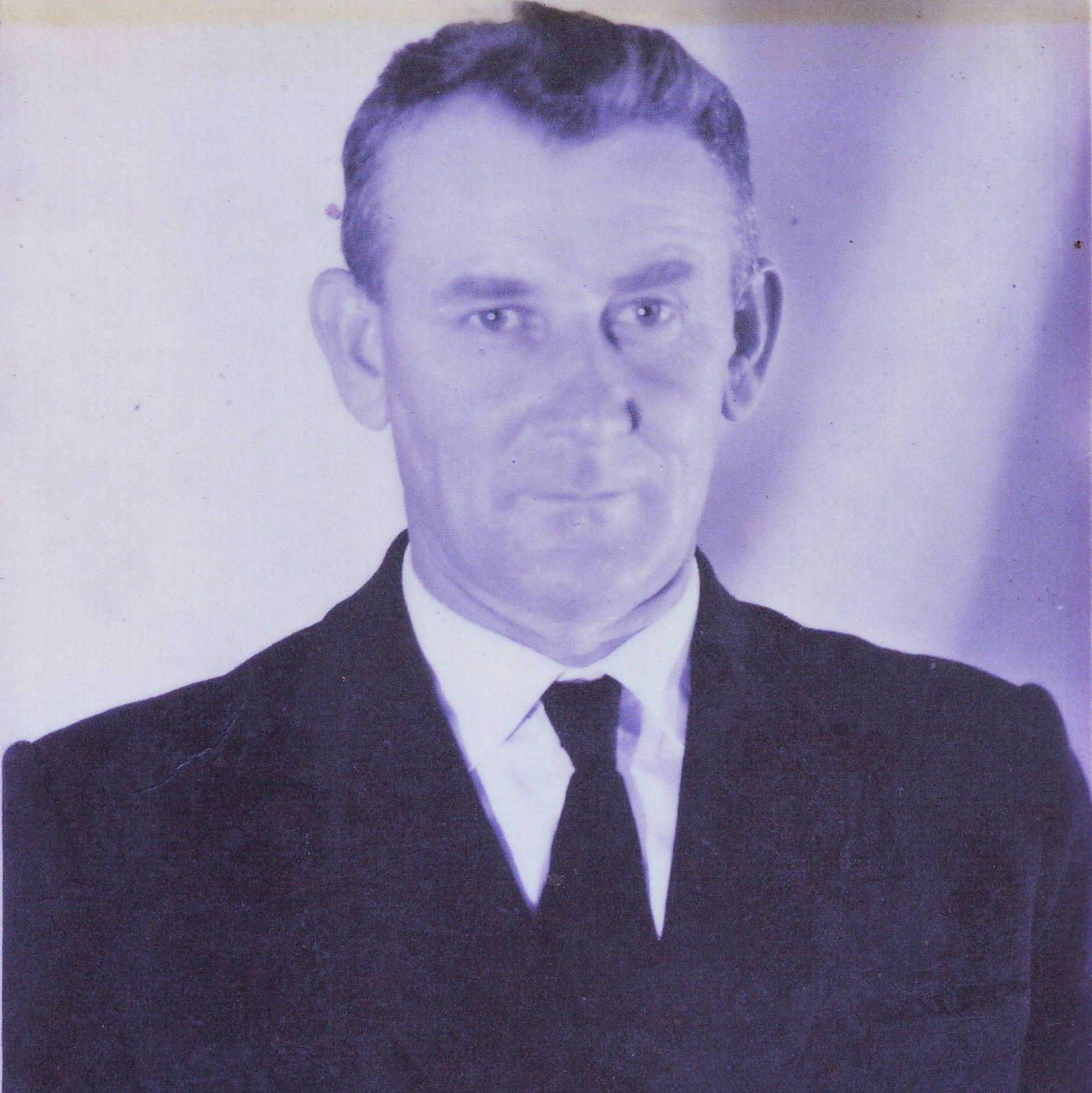 ЕлисеенкоГригорий Никитович1925-2002